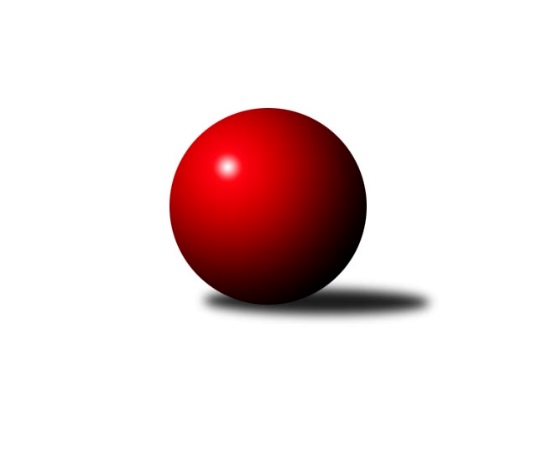 Č.6Ročník 2022/2023	1.5.2024 Divize jih 2022/2023Statistika 6. kolaTabulka družstev:		družstvo	záp	výh	rem	proh	skore	sety	průměr	body	plné	dorážka	chyby	1.	TJ Sokol Chotoviny	6	5	0	1	31.0 : 17.0 	(76.5 : 67.5)	3338	10	2217	1121	23.5	2.	TJ Třebíč B	6	4	0	2	28.0 : 20.0 	(76.0 : 68.0)	3245	8	2209	1036	32.3	3.	TJ Slovan Jindřichův Hradec	5	3	0	2	24.0 : 16.0 	(67.0 : 53.0)	2699	6	1919	779	49.2	4.	TJ Blatná	5	3	0	2	22.0 : 18.0 	(66.0 : 54.0)	3103	6	2099	1003	40.8	5.	TJ Centropen Dačice C	5	3	0	2	17.5 : 22.5 	(50.5 : 69.5)	2933	6	2031	903	44.4	6.	TJ Nová Včelnice	6	3	0	3	29.5 : 18.5 	(78.5 : 65.5)	3057	6	2073	984	30.8	7.	TJ Nové Město na Moravě	6	3	0	3	25.5 : 22.5 	(75.0 : 69.0)	2739	6	1879	860	34.5	8.	TJ Jiskra Nová Bystřice	6	2	1	3	27.0 : 21.0 	(76.0 : 68.0)	2964	5	2009	955	29.8	9.	TJ Spartak Pelhřimov	6	2	1	3	21.0 : 27.0 	(78.0 : 66.0)	3079	5	2096	983	38.3	10.	TJ Sokol Soběnov	5	2	0	3	15.5 : 24.5 	(54.5 : 65.5)	2806	4	1923	883	35.2	11.	TJ Centropen Dačice D	5	1	0	4	12.0 : 28.0 	(49.0 : 71.0)	2759	2	1908	851	44.6	12.	TJ Tatran Lomnice nad Lužnicí	5	1	0	4	11.0 : 29.0 	(45.0 : 75.0)	2740	2	1892	848	42.6Tabulka doma:		družstvo	záp	výh	rem	proh	skore	sety	průměr	body	maximum	minimum	1.	TJ Sokol Chotoviny	4	4	0	0	23.0 : 9.0 	(55.5 : 40.5)	3350	8	3383	3322	2.	TJ Slovan Jindřichův Hradec	3	3	0	0	21.0 : 3.0 	(55.0 : 17.0)	2694	6	2725	2642	3.	TJ Třebíč B	3	3	0	0	19.0 : 5.0 	(41.5 : 30.5)	3330	6	3376	3298	4.	TJ Nová Včelnice	4	3	0	1	23.0 : 9.0 	(53.0 : 43.0)	2728	6	2840	2679	5.	TJ Spartak Pelhřimov	3	2	1	0	15.0 : 9.0 	(43.0 : 29.0)	3183	5	3238	3144	6.	TJ Centropen Dačice C	2	2	0	0	10.5 : 5.5 	(23.5 : 24.5)	3177	4	3213	3141	7.	TJ Blatná	3	2	0	1	15.0 : 9.0 	(43.0 : 29.0)	3345	4	3366	3317	8.	TJ Nové Město na Moravě	3	2	0	1	14.5 : 9.5 	(41.0 : 31.0)	2580	4	2625	2548	9.	TJ Sokol Soběnov	1	1	0	0	5.0 : 3.0 	(12.0 : 12.0)	2618	2	2618	2618	10.	TJ Jiskra Nová Bystřice	2	1	0	1	10.0 : 6.0 	(25.5 : 22.5)	3266	2	3354	3178	11.	TJ Tatran Lomnice nad Lužnicí	2	1	0	1	8.0 : 8.0 	(25.0 : 23.0)	2472	2	2490	2453	12.	TJ Centropen Dačice D	3	1	0	2	8.0 : 16.0 	(29.0 : 43.0)	3154	2	3225	3116Tabulka venku:		družstvo	záp	výh	rem	proh	skore	sety	průměr	body	maximum	minimum	1.	TJ Jiskra Nová Bystřice	4	1	1	2	17.0 : 15.0 	(50.5 : 45.5)	2889	3	3290	2533	2.	TJ Sokol Chotoviny	2	1	0	1	8.0 : 8.0 	(21.0 : 27.0)	3332	2	3469	3195	3.	TJ Blatná	2	1	0	1	7.0 : 9.0 	(23.0 : 25.0)	2982	2	3275	2689	4.	TJ Nové Město na Moravě	3	1	0	2	11.0 : 13.0 	(34.0 : 38.0)	2792	2	3266	2492	5.	TJ Třebíč B	3	1	0	2	9.0 : 15.0 	(34.5 : 37.5)	3216	2	3265	3172	6.	TJ Centropen Dačice C	3	1	0	2	7.0 : 17.0 	(27.0 : 45.0)	2971	2	3346	2415	7.	TJ Sokol Soběnov	4	1	0	3	10.5 : 21.5 	(42.5 : 53.5)	2853	2	3188	2460	8.	TJ Nová Včelnice	2	0	0	2	6.5 : 9.5 	(25.5 : 22.5)	3222	0	3322	3121	9.	TJ Centropen Dačice D	2	0	0	2	4.0 : 12.0 	(20.0 : 28.0)	2561	0	2647	2475	10.	TJ Slovan Jindřichův Hradec	2	0	0	2	3.0 : 13.0 	(12.0 : 36.0)	2701	0	2983	2419	11.	TJ Spartak Pelhřimov	3	0	0	3	6.0 : 18.0 	(35.0 : 37.0)	3044	0	3306	2641	12.	TJ Tatran Lomnice nad Lužnicí	3	0	0	3	3.0 : 21.0 	(20.0 : 52.0)	2830	0	3120	2302Tabulka podzimní části:		družstvo	záp	výh	rem	proh	skore	sety	průměr	body	doma	venku	1.	TJ Sokol Chotoviny	6	5	0	1	31.0 : 17.0 	(76.5 : 67.5)	3338	10 	4 	0 	0 	1 	0 	1	2.	TJ Třebíč B	6	4	0	2	28.0 : 20.0 	(76.0 : 68.0)	3245	8 	3 	0 	0 	1 	0 	2	3.	TJ Slovan Jindřichův Hradec	5	3	0	2	24.0 : 16.0 	(67.0 : 53.0)	2699	6 	3 	0 	0 	0 	0 	2	4.	TJ Blatná	5	3	0	2	22.0 : 18.0 	(66.0 : 54.0)	3103	6 	2 	0 	1 	1 	0 	1	5.	TJ Centropen Dačice C	5	3	0	2	17.5 : 22.5 	(50.5 : 69.5)	2933	6 	2 	0 	0 	1 	0 	2	6.	TJ Nová Včelnice	6	3	0	3	29.5 : 18.5 	(78.5 : 65.5)	3057	6 	3 	0 	1 	0 	0 	2	7.	TJ Nové Město na Moravě	6	3	0	3	25.5 : 22.5 	(75.0 : 69.0)	2739	6 	2 	0 	1 	1 	0 	2	8.	TJ Jiskra Nová Bystřice	6	2	1	3	27.0 : 21.0 	(76.0 : 68.0)	2964	5 	1 	0 	1 	1 	1 	2	9.	TJ Spartak Pelhřimov	6	2	1	3	21.0 : 27.0 	(78.0 : 66.0)	3079	5 	2 	1 	0 	0 	0 	3	10.	TJ Sokol Soběnov	5	2	0	3	15.5 : 24.5 	(54.5 : 65.5)	2806	4 	1 	0 	0 	1 	0 	3	11.	TJ Centropen Dačice D	5	1	0	4	12.0 : 28.0 	(49.0 : 71.0)	2759	2 	1 	0 	2 	0 	0 	2	12.	TJ Tatran Lomnice nad Lužnicí	5	1	0	4	11.0 : 29.0 	(45.0 : 75.0)	2740	2 	1 	0 	1 	0 	0 	3Tabulka jarní části:		družstvo	záp	výh	rem	proh	skore	sety	průměr	body	doma	venku	1.	TJ Tatran Lomnice nad Lužnicí	0	0	0	0	0.0 : 0.0 	(0.0 : 0.0)	0	0 	0 	0 	0 	0 	0 	0 	2.	TJ Nová Včelnice	0	0	0	0	0.0 : 0.0 	(0.0 : 0.0)	0	0 	0 	0 	0 	0 	0 	0 	3.	TJ Třebíč B	0	0	0	0	0.0 : 0.0 	(0.0 : 0.0)	0	0 	0 	0 	0 	0 	0 	0 	4.	TJ Nové Město na Moravě	0	0	0	0	0.0 : 0.0 	(0.0 : 0.0)	0	0 	0 	0 	0 	0 	0 	0 	5.	TJ Spartak Pelhřimov	0	0	0	0	0.0 : 0.0 	(0.0 : 0.0)	0	0 	0 	0 	0 	0 	0 	0 	6.	TJ Slovan Jindřichův Hradec	0	0	0	0	0.0 : 0.0 	(0.0 : 0.0)	0	0 	0 	0 	0 	0 	0 	0 	7.	TJ Sokol Chotoviny	0	0	0	0	0.0 : 0.0 	(0.0 : 0.0)	0	0 	0 	0 	0 	0 	0 	0 	8.	TJ Blatná	0	0	0	0	0.0 : 0.0 	(0.0 : 0.0)	0	0 	0 	0 	0 	0 	0 	0 	9.	TJ Centropen Dačice C	0	0	0	0	0.0 : 0.0 	(0.0 : 0.0)	0	0 	0 	0 	0 	0 	0 	0 	10.	TJ Centropen Dačice D	0	0	0	0	0.0 : 0.0 	(0.0 : 0.0)	0	0 	0 	0 	0 	0 	0 	0 	11.	TJ Sokol Soběnov	0	0	0	0	0.0 : 0.0 	(0.0 : 0.0)	0	0 	0 	0 	0 	0 	0 	0 	12.	TJ Jiskra Nová Bystřice	0	0	0	0	0.0 : 0.0 	(0.0 : 0.0)	0	0 	0 	0 	0 	0 	0 	0 Zisk bodů pro družstvo:		jméno hráče	družstvo	body	zápasy	v %	dílčí body	sety	v %	1.	Tibor Pivko 	TJ Nová Včelnice  	6	/	6	(100%)	16.5	/	24	(69%)	2.	Václav Novotný 	TJ Spartak Pelhřimov 	5	/	5	(100%)	17	/	20	(85%)	3.	Kamil Nestrojil 	TJ Třebíč B 	5	/	5	(100%)	14	/	20	(70%)	4.	Zbyněk Hein 	TJ Sokol Chotoviny  	5	/	6	(83%)	16	/	24	(67%)	5.	Petr Bystřický 	TJ Sokol Chotoviny  	5	/	6	(83%)	16	/	24	(67%)	6.	Marek Chvátal 	TJ Jiskra Nová Bystřice 	5	/	6	(83%)	15	/	24	(63%)	7.	Petr Hlisnikovský 	TJ Nové Město na Moravě 	5	/	6	(83%)	14	/	24	(58%)	8.	Jan Cukr 	TJ Slovan Jindřichův Hradec  	4	/	5	(80%)	15.5	/	20	(78%)	9.	Josef Mikeš 	TJ Blatná 	4	/	5	(80%)	14	/	20	(70%)	10.	Michal Miko 	TJ Nové Město na Moravě 	4	/	5	(80%)	14	/	20	(70%)	11.	Filip Cheníček 	TJ Blatná 	4	/	5	(80%)	13.5	/	20	(68%)	12.	Iva Molová 	TJ Jiskra Nová Bystřice 	4	/	5	(80%)	13	/	20	(65%)	13.	Petr Tomek 	TJ Jiskra Nová Bystřice 	4	/	5	(80%)	13	/	20	(65%)	14.	Karel Koubek 	TJ Blatná 	4	/	5	(80%)	12	/	20	(60%)	15.	Vladimír Štipl 	TJ Slovan Jindřichův Hradec  	4	/	5	(80%)	11.5	/	20	(58%)	16.	Martin Tyšer 	TJ Nová Včelnice  	4	/	5	(80%)	11.5	/	20	(58%)	17.	Milan Šedivý 	TJ Sokol Soběnov  	4	/	5	(80%)	11	/	20	(55%)	18.	Pavel Domin 	TJ Nová Včelnice  	4	/	6	(67%)	15	/	24	(63%)	19.	Pavel Sáblík 	TJ Nové Město na Moravě 	4	/	6	(67%)	14	/	24	(58%)	20.	Jiří Loučka 	TJ Nové Město na Moravě 	4	/	6	(67%)	9.5	/	24	(40%)	21.	Jiří Hána 	TJ Slovan Jindřichův Hradec  	3	/	4	(75%)	12	/	16	(75%)	22.	Jan Dobeš 	TJ Třebíč B 	3	/	4	(75%)	11	/	16	(69%)	23.	Jan Kubeš 	TJ Centropen Dačice D 	3	/	4	(75%)	10.5	/	16	(66%)	24.	Radek Beranovský 	TJ Centropen Dačice C 	3	/	4	(75%)	9	/	16	(56%)	25.	Kamil Pivko 	TJ Nová Včelnice  	3	/	5	(60%)	13	/	20	(65%)	26.	Libor Nováček 	TJ Třebíč B 	3	/	5	(60%)	12	/	20	(60%)	27.	Lucie Smrčková 	TJ Spartak Pelhřimov 	3	/	5	(60%)	12	/	20	(60%)	28.	Kamil Šedivý 	TJ Sokol Soběnov  	3	/	5	(60%)	11	/	20	(55%)	29.	Pavel Makovec 	TJ Sokol Chotoviny  	3	/	5	(60%)	11	/	20	(55%)	30.	Pavel Picka 	TJ Slovan Jindřichův Hradec  	3	/	5	(60%)	11	/	20	(55%)	31.	Karel Kunc 	TJ Centropen Dačice C 	3	/	5	(60%)	11	/	20	(55%)	32.	Zdeněk Doktor 	TJ Tatran Lomnice nad Lužnicí  	3	/	5	(60%)	10.5	/	20	(53%)	33.	Jan Šebera 	TJ Nová Včelnice  	3	/	5	(60%)	9	/	20	(45%)	34.	Martin Vrecko 	TJ Jiskra Nová Bystřice 	3	/	5	(60%)	8.5	/	20	(43%)	35.	Kamila Dvořáková 	TJ Sokol Chotoviny  	3	/	6	(50%)	14	/	24	(58%)	36.	Lukáš Toman 	TJ Třebíč B 	3	/	6	(50%)	11	/	24	(46%)	37.	Jan Bartoň 	TJ Sokol Chotoviny  	3	/	6	(50%)	10.5	/	24	(44%)	38.	Bohuslav Šedivý 	TJ Sokol Soběnov  	2.5	/	5	(50%)	10.5	/	20	(53%)	39.	Jiří Slovák 	TJ Nová Včelnice  	2.5	/	6	(42%)	10	/	24	(42%)	40.	Ladislav Bouda 	TJ Centropen Dačice C 	2	/	3	(67%)	6	/	12	(50%)	41.	Jan Janů 	TJ Spartak Pelhřimov 	2	/	4	(50%)	9	/	16	(56%)	42.	Jan Havlíček st.	TJ Jiskra Nová Bystřice 	2	/	4	(50%)	9	/	16	(56%)	43.	Miloš Stloukal 	TJ Nové Město na Moravě 	2	/	4	(50%)	9	/	16	(56%)	44.	Rudolf Pouzar 	TJ Tatran Lomnice nad Lužnicí  	2	/	4	(50%)	8.5	/	16	(53%)	45.	Václav Rypel 	TJ Třebíč B 	2	/	4	(50%)	7	/	16	(44%)	46.	Ota Schindler 	TJ Spartak Pelhřimov 	2	/	5	(40%)	11	/	20	(55%)	47.	Petr Bína 	TJ Centropen Dačice C 	2	/	5	(40%)	10.5	/	20	(53%)	48.	Aleš Láník 	TJ Centropen Dačice D 	2	/	5	(40%)	10.5	/	20	(53%)	49.	Josef Holický 	TJ Slovan Jindřichův Hradec  	2	/	5	(40%)	10	/	20	(50%)	50.	Vítězslav Stuchlík 	TJ Centropen Dačice D 	2	/	5	(40%)	9	/	20	(45%)	51.	Jaroslav Opl 	TJ Slovan Jindřichův Hradec  	2	/	5	(40%)	7	/	20	(35%)	52.	Libor Hrstka 	TJ Sokol Chotoviny  	2	/	5	(40%)	7	/	20	(35%)	53.	Jiří Rozkošný 	TJ Spartak Pelhřimov 	2	/	6	(33%)	11	/	24	(46%)	54.	Libor Linhart 	TJ Spartak Pelhřimov 	2	/	6	(33%)	10	/	24	(42%)	55.	Stanislav Kníže 	TJ Blatná 	1	/	1	(100%)	4	/	4	(100%)	56.	Iveta Kabelková 	TJ Centropen Dačice D 	1	/	1	(100%)	3	/	4	(75%)	57.	Matyáš Doležal 	TJ Centropen Dačice D 	1	/	1	(100%)	3	/	4	(75%)	58.	Milan Gregorovič 	TJ Třebíč B 	1	/	1	(100%)	2	/	4	(50%)	59.	Petr Toman 	TJ Třebíč B 	1	/	2	(50%)	4	/	8	(50%)	60.	Vít Kobliha 	TJ Blatná 	1	/	3	(33%)	6	/	12	(50%)	61.	Petr Dobeš st.	TJ Třebíč B 	1	/	3	(33%)	6	/	12	(50%)	62.	Tomáš Rysl 	TJ Spartak Pelhřimov 	1	/	3	(33%)	6	/	12	(50%)	63.	Lubomír Horák 	TJ Třebíč B 	1	/	3	(33%)	5	/	12	(42%)	64.	Karel Fabeš 	TJ Centropen Dačice D 	1	/	3	(33%)	4	/	12	(33%)	65.	Marek Baštýř 	TJ Tatran Lomnice nad Lužnicí  	1	/	3	(33%)	3.5	/	12	(29%)	66.	Jiří Dvořák 	TJ Nová Včelnice  	1	/	3	(33%)	3.5	/	12	(29%)	67.	Roman Grznárik 	TJ Sokol Soběnov  	1	/	4	(25%)	8	/	16	(50%)	68.	Martin Pýcha 	TJ Jiskra Nová Bystřice 	1	/	4	(25%)	7.5	/	16	(47%)	69.	Marek Augustin 	TJ Jiskra Nová Bystřice 	1	/	4	(25%)	6	/	16	(38%)	70.	Jan Nosek 	TJ Tatran Lomnice nad Lužnicí  	1	/	4	(25%)	6	/	16	(38%)	71.	Pavel Holzäpfel 	TJ Centropen Dačice C 	1	/	4	(25%)	5	/	16	(31%)	72.	Jiří Minařík 	TJ Blatná 	1	/	5	(20%)	8.5	/	20	(43%)	73.	Daniel Lexa 	TJ Blatná 	1	/	5	(20%)	8	/	20	(40%)	74.	Jan Holšan 	TJ Tatran Lomnice nad Lužnicí  	1	/	5	(20%)	7.5	/	20	(38%)	75.	Josef Šedivý ml.	TJ Sokol Soběnov  	1	/	5	(20%)	7	/	20	(35%)	76.	Jiří Doktor 	TJ Tatran Lomnice nad Lužnicí  	1	/	5	(20%)	7	/	20	(35%)	77.	Lukáš Štibich 	TJ Centropen Dačice C 	0.5	/	5	(10%)	7	/	20	(35%)	78.	Pavel Škoda 	TJ Nové Město na Moravě 	0.5	/	6	(8%)	8.5	/	24	(35%)	79.	Karel Hlisnikovský 	TJ Nové Město na Moravě 	0	/	1	(0%)	2	/	4	(50%)	80.	Josef Šebek 	TJ Nové Město na Moravě 	0	/	1	(0%)	2	/	4	(50%)	81.	Anna Partlová 	TJ Nové Město na Moravě 	0	/	1	(0%)	2	/	4	(50%)	82.	Markéta Šedivá 	TJ Sokol Soběnov  	0	/	1	(0%)	2	/	4	(50%)	83.	Stanislav Kropáček 	TJ Spartak Pelhřimov 	0	/	1	(0%)	1	/	4	(25%)	84.	Karel Uhlíř 	TJ Třebíč B 	0	/	1	(0%)	1	/	4	(25%)	85.	Marek Běhoun 	TJ Jiskra Nová Bystřice 	0	/	1	(0%)	1	/	4	(25%)	86.	Josef Ferenčík 	TJ Sokol Soběnov  	0	/	1	(0%)	1	/	4	(25%)	87.	Jan Vintr 	TJ Spartak Pelhřimov 	0	/	1	(0%)	1	/	4	(25%)	88.	Martin Novák 	TJ Slovan Jindřichův Hradec  	0	/	1	(0%)	0	/	4	(0%)	89.	Stanislav Musil 	TJ Centropen Dačice C 	0	/	1	(0%)	0	/	4	(0%)	90.	Jan Fořter 	TJ Sokol Chotoviny  	0	/	2	(0%)	2	/	8	(25%)	91.	Petr Suchý 	TJ Tatran Lomnice nad Lužnicí  	0	/	2	(0%)	1	/	8	(13%)	92.	Daniel Klimt 	TJ Tatran Lomnice nad Lužnicí  	0	/	2	(0%)	1	/	8	(13%)	93.	Jiří Cepák 	TJ Centropen Dačice C 	0	/	3	(0%)	2	/	12	(17%)	94.	Martin Kubeš 	TJ Centropen Dačice D 	0	/	3	(0%)	2	/	12	(17%)	95.	David Mihal 	TJ Centropen Dačice D 	0	/	4	(0%)	4	/	16	(25%)	96.	Ondřej Sysel 	TJ Sokol Soběnov  	0	/	4	(0%)	4	/	16	(25%)	97.	Stanislav Kučera 	TJ Centropen Dačice D 	0	/	4	(0%)	3	/	16	(19%)Průměry na kuželnách:		kuželna	průměr	plné	dorážka	chyby	výkon na hráče	1.	TJ Sokol Chotoviny, 1-4	3290	2216	1074	30.9	(548.4)	2.	TJ Třebíč, 1-4	3286	2225	1061	31.7	(547.8)	3.	TJ Blatná, 1-4	3267	2225	1042	45.9	(544.6)	4.	TJ Jiskra Nová Bystřice, 1-4	3216	2180	1035	35.8	(536.0)	5.	TJ Centropen Dačice, 1-4	3169	2156	1012	43.8	(528.2)	6.	Pelhřimov, 1-4	3159	2155	1004	40.3	(526.6)	7.	TJ Nová Včelnice, 1-2	2688	1854	833	36.6	(448.0)	8.	TJ Jindřichův Hradec, 1-2	2555	1792	762	40.2	(425.9)	9.	Soběnov, 1-2	2538	1743	795	31.8	(423.0)	10.	TJ Nové Město n.M., 1-2	2538	1746	791	32.8	(423.0)	11.	Lomnice n.L., 1-2	2473	1709	764	34.3	(412.3)Nejlepší výkony na kuželnách:TJ Sokol Chotoviny, 1-4TJ Sokol Chotoviny 	3383	6. kolo	Kamil Nestrojil 	TJ Třebíč B	616	6. koloTJ Sokol Chotoviny 	3351	4. kolo	Petr Bystřický 	TJ Sokol Chotoviny 	606	3. koloTJ Sokol Chotoviny 	3343	3. kolo	Kamila Dvořáková 	TJ Sokol Chotoviny 	597	6. koloTJ Nová Včelnice 	3322	4. kolo	Zbyněk Hein 	TJ Sokol Chotoviny 	591	6. koloTJ Sokol Chotoviny 	3322	1. kolo	Zbyněk Hein 	TJ Sokol Chotoviny 	579	4. koloTJ Třebíč B	3265	6. kolo	Zbyněk Hein 	TJ Sokol Chotoviny 	576	3. koloTJ Spartak Pelhřimov	3186	3. kolo	Kamil Pivko 	TJ Nová Včelnice 	574	4. koloTJ Centropen Dačice C	3152	1. kolo	Václav Rypel 	TJ Třebíč B	572	6. kolo		. kolo	Karel Kunc 	TJ Centropen Dačice C	572	1. kolo		. kolo	Zbyněk Hein 	TJ Sokol Chotoviny 	569	1. koloTJ Třebíč, 1-4TJ Třebíč B	3376	5. kolo	Michal Miko 	TJ Nové Město na Moravě	585	3. koloTJ Třebíč B	3317	1. kolo	Filip Cheníček 	TJ Blatná	583	5. koloTJ Třebíč B	3298	3. kolo	Jan Dobeš 	TJ Třebíč B	579	1. koloTJ Blatná	3275	5. kolo	Libor Nováček 	TJ Třebíč B	577	5. koloTJ Nové Město na Moravě	3266	3. kolo	Kamil Nestrojil 	TJ Třebíč B	573	3. koloTJ Sokol Soběnov 	3188	1. kolo	Libor Nováček 	TJ Třebíč B	569	3. kolo		. kolo	Jan Dobeš 	TJ Třebíč B	568	5. kolo		. kolo	Milan Gregorovič 	TJ Třebíč B	566	5. kolo		. kolo	Petr Dobeš st.	TJ Třebíč B	565	5. kolo		. kolo	Kamil Nestrojil 	TJ Třebíč B	564	1. koloTJ Blatná, 1-4TJ Sokol Chotoviny 	3469	2. kolo	Filip Cheníček 	TJ Blatná	605	6. koloTJ Blatná	3366	6. kolo	Zbyněk Hein 	TJ Sokol Chotoviny 	589	2. koloTJ Blatná	3351	2. kolo	Kamila Dvořáková 	TJ Sokol Chotoviny 	588	2. koloTJ Blatná	3317	1. kolo	Libor Hrstka 	TJ Sokol Chotoviny 	583	2. koloTJ Spartak Pelhřimov	3306	1. kolo	Libor Linhart 	TJ Spartak Pelhřimov	582	1. koloTJ Blatná	3247	4. kolo	Jan Bartoň 	TJ Sokol Chotoviny 	581	2. koloTJ Centropen Dačice D	3103	4. kolo	Stanislav Kníže 	TJ Blatná	578	6. koloTJ Slovan Jindřichův Hradec 	2983	6. kolo	Karel Koubek 	TJ Blatná	577	2. kolo		. kolo	Josef Mikeš 	TJ Blatná	576	1. kolo		. kolo	Vít Kobliha 	TJ Blatná	571	2. koloTJ Jiskra Nová Bystřice, 1-4TJ Jiskra Nová Bystřice	3354	4. kolo	Iva Molová 	TJ Jiskra Nová Bystřice	607	4. koloTJ Třebíč B	3212	2. kolo	Petr Tomek 	TJ Jiskra Nová Bystřice	566	4. koloTJ Jiskra Nová Bystřice	3178	2. kolo	Kamil Nestrojil 	TJ Třebíč B	556	2. koloTJ Tatran Lomnice nad Lužnicí 	3120	4. kolo	Jiří Doktor 	TJ Tatran Lomnice nad Lužnicí 	554	4. kolo		. kolo	Martin Vrecko 	TJ Jiskra Nová Bystřice	552	4. kolo		. kolo	Petr Tomek 	TJ Jiskra Nová Bystřice	552	2. kolo		. kolo	Jan Havlíček st.	TJ Jiskra Nová Bystřice	549	4. kolo		. kolo	Marek Chvátal 	TJ Jiskra Nová Bystřice	548	4. kolo		. kolo	Lukáš Toman 	TJ Třebíč B	545	2. kolo		. kolo	Marek Augustin 	TJ Jiskra Nová Bystřice	544	2. koloTJ Centropen Dačice, 1-4TJ Centropen Dačice C	3346	3. kolo	Radek Beranovský 	TJ Centropen Dačice C	607	3. koloTJ Jiskra Nová Bystřice	3290	1. kolo	Kamil Nestrojil 	TJ Třebíč B	594	4. koloTJ Centropen Dačice D	3225	5. kolo	Petr Tomek 	TJ Jiskra Nová Bystřice	590	1. koloTJ Centropen Dačice C	3213	4. kolo	Petr Bína 	TJ Centropen Dačice C	584	4. koloTJ Sokol Chotoviny 	3195	5. kolo	Karel Kunc 	TJ Centropen Dačice C	581	4. koloTJ Třebíč B	3172	4. kolo	Vítězslav Stuchlík 	TJ Centropen Dačice D	578	3. koloTJ Centropen Dačice C	3141	2. kolo	Petr Bína 	TJ Centropen Dačice C	577	3. koloTJ Nová Včelnice 	3121	2. kolo	Zbyněk Hein 	TJ Sokol Chotoviny 	575	5. koloTJ Centropen Dačice D	3120	3. kolo	Aleš Láník 	TJ Centropen Dačice D	566	5. koloTJ Centropen Dačice D	3116	1. kolo	Libor Nováček 	TJ Třebíč B	563	4. koloPelhřimov, 1-4TJ Spartak Pelhřimov	3238	4. kolo	Marek Baštýř 	TJ Tatran Lomnice nad Lužnicí 	618	2. koloTJ Jiskra Nová Bystřice	3171	6. kolo	Ota Schindler 	TJ Spartak Pelhřimov	574	4. koloTJ Sokol Soběnov 	3170	4. kolo	Milan Šedivý 	TJ Sokol Soběnov 	567	4. koloTJ Spartak Pelhřimov	3168	6. kolo	Václav Novotný 	TJ Spartak Pelhřimov	563	4. koloTJ Spartak Pelhřimov	3144	2. kolo	Marek Chvátal 	TJ Jiskra Nová Bystřice	562	6. koloTJ Tatran Lomnice nad Lužnicí 	3068	2. kolo	Václav Novotný 	TJ Spartak Pelhřimov	561	2. kolo		. kolo	Tomáš Rysl 	TJ Spartak Pelhřimov	559	4. kolo		. kolo	Jiří Rozkošný 	TJ Spartak Pelhřimov	558	6. kolo		. kolo	Roman Grznárik 	TJ Sokol Soběnov 	556	4. kolo		. kolo	Lucie Smrčková 	TJ Spartak Pelhřimov	541	2. koloTJ Nová Včelnice, 1-2TJ Nová Včelnice 	2840	5. kolo	Miloš Stloukal 	TJ Nové Město na Moravě	520	1. koloTJ Nová Včelnice 	2710	6. kolo	Karel Koubek 	TJ Blatná	504	3. koloTJ Blatná	2689	3. kolo	Pavel Domin 	TJ Nová Včelnice 	497	1. koloTJ Nová Včelnice 	2681	1. kolo	Kamil Pivko 	TJ Nová Včelnice 	497	5. koloTJ Nová Včelnice 	2679	3. kolo	Kamil Pivko 	TJ Nová Včelnice 	493	6. koloTJ Centropen Dačice D	2647	6. kolo	Pavel Domin 	TJ Nová Včelnice 	483	5. koloTJ Spartak Pelhřimov	2641	5. kolo	Vítězslav Stuchlík 	TJ Centropen Dačice D	483	6. koloTJ Nové Město na Moravě	2618	1. kolo	Kamil Pivko 	TJ Nová Včelnice 	483	3. kolo		. kolo	Jan Janů 	TJ Spartak Pelhřimov	479	5. kolo		. kolo	Martin Tyšer 	TJ Nová Včelnice 	475	6. koloTJ Jindřichův Hradec, 1-2TJ Slovan Jindřichův Hradec 	2725	5. kolo	Jiří Hána 	TJ Slovan Jindřichův Hradec 	492	1. koloTJ Slovan Jindřichův Hradec 	2714	1. kolo	Jiří Hána 	TJ Slovan Jindřichův Hradec 	491	5. koloTJ Slovan Jindřichův Hradec 	2642	3. kolo	Jiří Hána 	TJ Slovan Jindřichův Hradec 	475	3. koloTJ Jiskra Nová Bystřice	2533	3. kolo	Vladimír Štipl 	TJ Slovan Jindřichův Hradec 	469	3. koloTJ Centropen Dačice C	2415	5. kolo	Josef Holický 	TJ Slovan Jindřichův Hradec 	466	5. koloTJ Tatran Lomnice nad Lužnicí 	2302	1. kolo	Vladimír Štipl 	TJ Slovan Jindřichův Hradec 	458	5. kolo		. kolo	Marek Chvátal 	TJ Jiskra Nová Bystřice	454	3. kolo		. kolo	Jan Havlíček st.	TJ Jiskra Nová Bystřice	454	3. kolo		. kolo	Jan Cukr 	TJ Slovan Jindřichův Hradec 	452	1. kolo		. kolo	Pavel Picka 	TJ Slovan Jindřichův Hradec 	451	1. koloSoběnov, 1-2TJ Sokol Soběnov 	2618	5. kolo	Bohuslav Šedivý 	TJ Sokol Soběnov 	467	5. koloTJ Sokol Soběnov 	2572	2. kolo	Kamil Šedivý 	TJ Sokol Soběnov 	463	5. koloTJ Jiskra Nová Bystřice	2561	5. kolo	Markéta Šedivá 	TJ Sokol Soběnov 	453	2. koloTJ Slovan Jindřichův Hradec 	2401	2. kolo	Milan Šedivý 	TJ Sokol Soběnov 	452	5. kolo		. kolo	Milan Šedivý 	TJ Sokol Soběnov 	450	2. kolo		. kolo	Jan Cukr 	TJ Slovan Jindřichův Hradec 	441	2. kolo		. kolo	Kamil Šedivý 	TJ Sokol Soběnov 	441	2. kolo		. kolo	Petr Tomek 	TJ Jiskra Nová Bystřice	440	5. kolo		. kolo	Iva Molová 	TJ Jiskra Nová Bystřice	438	5. kolo		. kolo	Vladimír Štipl 	TJ Slovan Jindřichův Hradec 	436	2. koloTJ Nové Město n.M., 1-2TJ Nové Město na Moravě	2625	4. kolo	Pavel Sáblík 	TJ Nové Město na Moravě	467	4. koloTJ Sokol Soběnov 	2594	6. kolo	Petr Hlisnikovský 	TJ Nové Město na Moravě	466	4. koloTJ Nové Město na Moravě	2567	2. kolo	Michal Miko 	TJ Nové Město na Moravě	465	6. koloTJ Nové Město na Moravě	2548	6. kolo	Milan Šedivý 	TJ Sokol Soběnov 	461	6. koloTJ Centropen Dačice D	2475	2. kolo	Petr Hlisnikovský 	TJ Nové Město na Moravě	457	2. koloTJ Slovan Jindřichův Hradec 	2419	4. kolo	Miloš Stloukal 	TJ Nové Město na Moravě	451	4. kolo		. kolo	Petr Hlisnikovský 	TJ Nové Město na Moravě	446	6. kolo		. kolo	Kamil Šedivý 	TJ Sokol Soběnov 	443	6. kolo		. kolo	Pavel Sáblík 	TJ Nové Město na Moravě	441	2. kolo		. kolo	Jiří Loučka 	TJ Nové Město na Moravě	437	4. koloLomnice n.L., 1-2TJ Nové Město na Moravě	2492	5. kolo	Jan Holšan 	TJ Tatran Lomnice nad Lužnicí 	452	3. koloTJ Tatran Lomnice nad Lužnicí 	2490	3. kolo	Kamil Šedivý 	TJ Sokol Soběnov 	442	3. koloTJ Sokol Soběnov 	2460	3. kolo	Pavel Sáblík 	TJ Nové Město na Moravě	438	5. koloTJ Tatran Lomnice nad Lužnicí 	2453	5. kolo	Zdeněk Doktor 	TJ Tatran Lomnice nad Lužnicí 	434	5. kolo		. kolo	Karel Hlisnikovský 	TJ Nové Město na Moravě	430	5. kolo		. kolo	Zdeněk Doktor 	TJ Tatran Lomnice nad Lužnicí 	428	3. kolo		. kolo	Bohuslav Šedivý 	TJ Sokol Soběnov 	422	3. kolo		. kolo	Jiří Doktor 	TJ Tatran Lomnice nad Lužnicí 	422	5. kolo		. kolo	Michal Miko 	TJ Nové Město na Moravě	419	5. kolo		. kolo	Rudolf Pouzar 	TJ Tatran Lomnice nad Lužnicí 	417	3. koloČetnost výsledků:	8.0 : 0.0	4x	7.0 : 1.0	5x	6.0 : 2.0	10x	5.0 : 3.0	8x	4.5 : 3.5	1x	4.0 : 4.0	1x	3.0 : 5.0	3x	2.5 : 5.5	1x	2.0 : 6.0	2x	1.0 : 7.0	1x